   Colegio República Argentina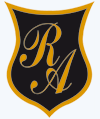 O’Carrol  # 850-   Fono 72- 2230332                    Rancagua     TAREA  EDUCACION FISICA Y SALUD     CURSO: 8° BÁSICO       SEMANA  10  (DESDE 1 al 5 DE JUNIO)Miriam Pizarro Profesora de Ed. Física y Salud  miriam.pizarro@colegiorepublicaargentina.cl                                                            lNombre:Curso:                                                                                  Fecha : OA 11: Seleccionar, combinar y aplicar con mayor dominio las habilidades motrices específicas de locomoción, manipulación y estabilidad en, al menos: Un deporte. Una danza (folclórica isla de pascua, moderna, entre otras).INSTRUCCIÓN:Desarrolla las siguientes tareas si no puedes imprimir recuerda que lo desbes transcribir en tu cuarderno de educación física:Tarea 1: Después de haber leído la guía anterior ¿qué es lo más importante que aprendiste                 en la clase  de hoy  sobre las actividades  de la isla ?                __________________________________________________________                ___________________________________________________________Tarea 2: VAMOS A SOLTAR NUESTRO CUERPO PRATICA ESTE BAILE PASCUENSE       https://www.youtube.com/watch?v=RekyW10nhywTutorial Ori Rapa Nui  RESPONDE:1.- ¿Que pasó de baile te costó realizar más?:______________________________SOLUCIONARIO:IORANA!!!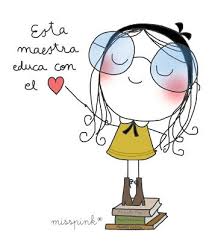  ¡¡  NOS VEMOS LA PROXIMA CLASE!!!!!    